Asking for permission / Making simple requestsMatch.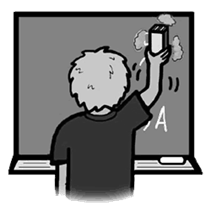 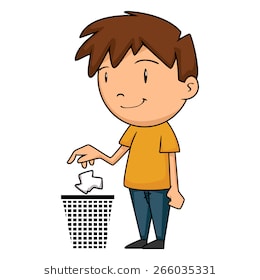   A                                                                                                                             F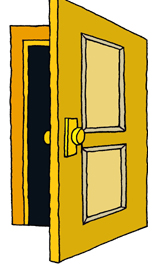 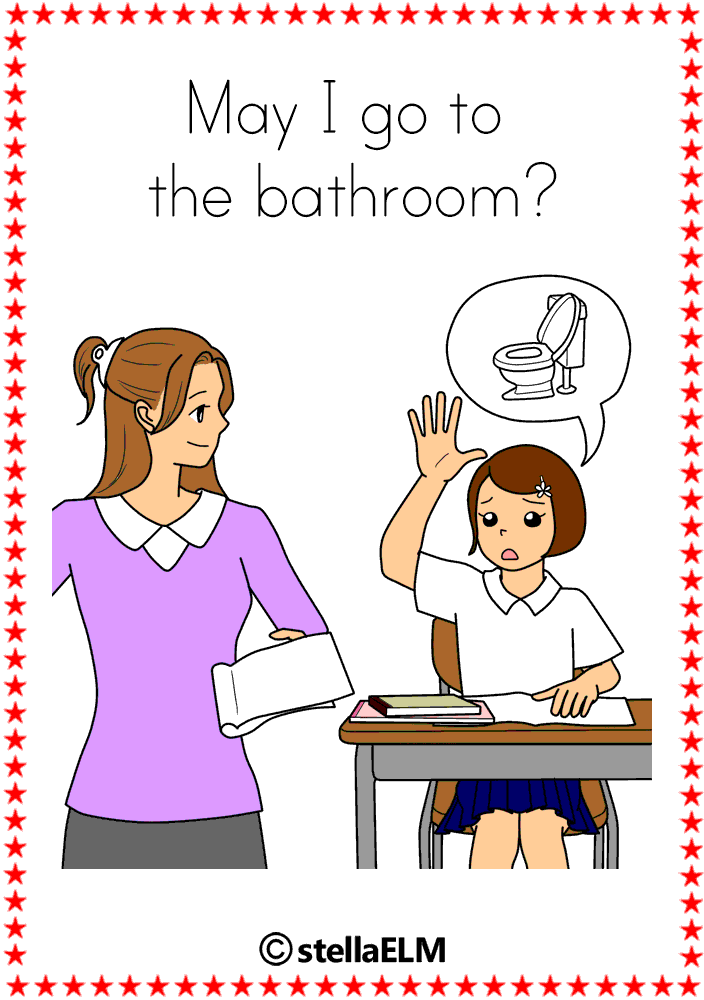   B                                                                                                                             G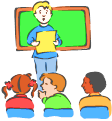 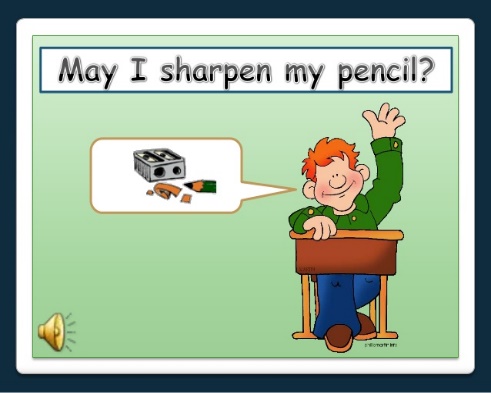   C                                                                                                                             H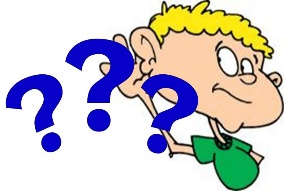 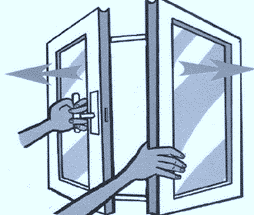   D                                                                                                                             I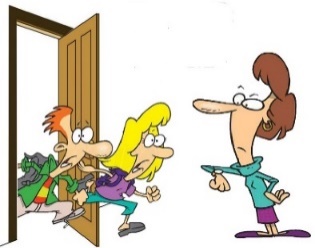 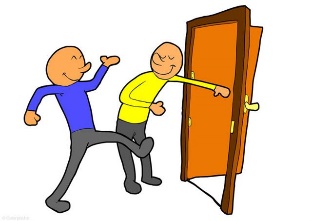   E                                                                                                                             J                                                                                                           TOPIC: SchoolSUBTOPICS: Classroom languageLEVEL: A2Name: ____________________________    Surname: ____________________________    Nber: ____   Grade/Class: _____Name: ____________________________    Surname: ____________________________    Nber: ____   Grade/Class: _____Name: ____________________________    Surname: ____________________________    Nber: ____   Grade/Class: _____